Title of presentationAuthor One,1 Author Two,2,* and Author Three2,31 Affiliation of author #1, full address2 Affiliation of author #2, full address 3 Affiliation of author #3, full address* e-mail of the corresponding authorAbstract: The abstract should be limited to no more than 100 words. It should be an explicit summary of the paper that states the problem, the methods used, and the major results and conclusions. If another publication author is referenced in the abstract, abbreviated information (e.g., journal, volume number, first page, year) must be given in the abstract itself, without a reference number. (The item referenced in the abstract should be the first cited reference in the body.). Comments and questions should be directed to the HISTRATE staff (hatice.sas@sabanciuniv.edu). Main Text Required Elements All submissions must contain the following items in order to be published: Complete title Complete listing of all authors and their affiliations Self-contained abstract Permission and attribution for any trademarked or copyright images. Note that images of people or images owned or trademarked by other entities (including well-known logos or cartoon characters for example) will also require official written permission. Two-page limit unless designated otherwise on conference website Typographical Style Margins and type size will be as set by the abstract template.Author Names and Affiliations Author names should be given in full with first initials spelled out to assist with indexing. Affiliations should follow the format division, organization, and address — and complete postal information should be given. Abbreviations should not be used. Tables and Figures Figures and illustrations should be incorporated directly into the manuscript, and the size of a figure should be commensurate with the amount and value of the information conveyed by the figure. 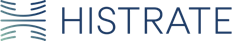 Fig. 1. Sample figure.Table 1. Sample TableNo more than three figures should generally be included in the paper. Place figures as close as possible to where they are mentioned in the text. No part of a figure should extend beyond text width, and text should not wrap around figures. Please provide permission and attribution for any trademarked or copyright images. References Bracketed citation style following ASME citation style is preferred [1–7]. References [1] Collaborative Writing in Industry:  Investigations in Theory and Practice, 1991, Baywood Publishing Co.,  Amityville, NY.[2] Dahl, G. and Suttrop, F., 1998, “Engine Control and Low-NOx Combustion for Hydrogen Fuelled Aircraft Gas Turbines,” Int. J. Hydrogen Energy, 23(8), pp. 695-704.[3] Seippel, C., 1949, “Gas Turbine Installation,” U.S. Patent 2461186.Sample No.123